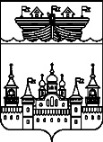 ЗЕМСКОЕ СОБРАНИЕ ВОСКРЕСЕНСКОГО МУНИЦИПАЛЬНОГО РАЙОНА НИЖЕГОРОДСКОЙ ОБЛАСТИРЕШЕНИЕ09 ноября 2018 года	№74Об утверждении Положения об Управлении образования администрации Воскресенского муниципального района Нижегородской областиВ соответствии с Федеральным законом от 06.10.2003 № 131-ФЗ ″Об общих принципах организации местного самоуправления в Российской Федерации″, Уставом Воскресенского муниципального района Нижегородской области,Земское собрание района решило:1. Утвердить Положение об Управлении образования администрации Воскресенского муниципального района Нижегородской области согласно приложению.2.Наделить руководителя Управления образования администрации Воскресенского муниципального района Нижегородской области В.А.Сычева полномочиями по регистрации Положения в регистрирующем органе в соответствии с действующим законодательством Российской Федерации.3.Отменить решение Земского собрания Воскресенского муниципального района Нижегородской области от 21 октября 2016 года № 109 «Об утверждении Положения об Управлении образования администрации Воскресенского муниципального района Нижегородской области».4.Контроль за исполнением решения возложить на Управление образования администрации Воскресенского муниципального района Нижегородской области (В.А.Сычев), постоянную комиссию Земского собрания района по социальной политике (социальная защита населения, здравоохранение, дела ветеранов), молодежной политике, образованию, культуре, спорту (А.В.Махотин).Глава местного самоуправления		А.В.БезденежныхПриложение к решению Земского собрания Воскресенского муниципального района Нижегородской области от 09.11.2018 № 74Положение об Управлении образования администрации Воскресенского муниципального района Нижегородской области1. Общие положенияУправление образования администрации Воскресенского муниципального района Нижегородской области (далее по тексту – Управление образования) является структурным подразделением администрации Воскресенского муниципального района, осуществляющим управление в сфере образования на территории Воскресенского муниципального района.Полное наименование: Управление образования администрации Воскресенского муниципального района Нижегородской области.Сокращенное наименование: Управление образования.Местонахождение Управления образования:Юридический адрес: Российская Федерация, 606730, Нижегородская область, р.п.Воскресенское, ул. Ленина, д. 105.Фактический адрес: Российская Федерация, 606730, Нижегородская область, р.п.Воскресенское, ул. Ленина, д. 105.По вопросам, отнесенным к ведению исполнительного органа государственной власти Нижегородской области, осуществляющего управление в сфере образования, Управление образования подотчетен  Министерству образования, науки и молодежной политики Нижегородской области.Управление образования организуется с целью координации создания социально-экономических условий для реализации права каждого человека на образование и его получения на территории Воскресенского муниципального района Нижегородской области. Управление образования наделяется полномочиями по решению вопросов местного значения в сфере образования, подчинено непосредственно главе администрации Воскресенского муниципального района, имеет в своем оперативном управлении имущество, лицевые счета, открытые в Управлении финансов  администрации Воскресенского муниципального района, печать с изображением Государственного герба Российской Федерации, а также печати, штампы, бланки со  своим наименованием и иные средства индивидуализации.При Управлении образования создается коллегиальный, совещательный орган – Совет руководителей, в компетенцию которого входит рассмотрение и внесение изменений в проекты и планы улучшения муниципальной системы образования и внесение по ним своих предложений и рекомендаций. Деятельность данного органа определяется Положением.Компетенция Управления образования определяется настоящим Положением.Финансовое обеспечение деятельности Управления образования осуществляется за счет средств бюджета Воскресенского муниципального района на основании бюджетной сметы, целевых средств областного и федерального бюджетов. Управление образования ведет самостоятельный бухгалтерский учет и статистическую отчетность в порядке, установленном законодательством Российской Федерации.Управление образования не отвечает по обязательствам подведомственных ему образовательных организаций, являющихся юридическими лицами, равно как и эти организации не отвечают по обязательствам Управления образования.Правовую основу деятельности Управления образования составляют общепризнанные принципы и нормы международного права, Конституция РФ, Федеральные законы, нормативные правовые акты Президента РФ, нормативные правовые акты федеральных органов исполнительной власти,  нормативные правовые акты органов исполнительной власти Нижегородской области, Устав Воскресенского муниципального района, муниципальные нормативно-правовые акты, настоящее Положение.2. Цели деятельности Управления образованияРеализация права каждого человека на образование через:- создание необходимых условий для получения качественного образования, в том числе без дискриминации для лиц с ограниченными возможностями здоровья, для коррекции нарушений развития и социальной адаптации, оказания ранней коррекционной помощи на основе специальных педагогических подходов и наиболее подходящих для этих лиц методов и способов общения и создание условий, в максимальной степени способствующих получению образования определенного уровня и определенной направленности, а также социальному развитию этих лиц, в том числе посредством организации инклюзивного образования лиц с ограниченными возможностями здоровья;- оказание содействия обучающимся образовательных организаций, проявившим выдающиеся способности и показавшим высокий уровень интеллектуального развития и творческих способностей в определенной сфере учебной и научно-исследовательской деятельности, в научно-техническом и художественном творчестве, в физической культуре и спорте. В соответствии с Федеральными законами  от 06.10.2003 № 131-ФЗ «Об общих принципах организации местного самоуправления в Российской Федерации» и от 29.12.2012 №273-ФЗ «Об образовании в Российской Федерации» обеспечение решения вопросов местного значения в сфере образования:- организация предоставления общедоступного и бесплатного дошкольного, начального общего, основного общего, среднего общего образования по основным общеобразовательным программам в муниципальных образовательных организациях (за исключением полномочий по финансовому обеспечению реализации основных общеобразовательных программ в соответствии с федеральными государственными образовательными стандартами);- организация предоставления дополнительного образования детей в муниципальных образовательных организациях (за исключением дополнительного образования детей, финансовое обеспечение которого осуществляется органами государственной власти Нижегородской области);- создание условий для осуществления присмотра и ухода за детьми, содержания детей в муниципальных образовательных организациях;- осуществление определенных функций и полномочий учредителя муниципальных образовательных организаций, установленных муниципальными нормативно-правовыми актами;- обеспечение содержания зданий и сооружений муниципальных образовательных организаций, обустройство прилегающих к ним территорий;- учет детей, подлежащих обучению по образовательным программам дошкольного, начального общего, основного общего и среднего общего образования, закрепление муниципальных образовательных организаций за конкретными территориями Воскресенского муниципального района.- обеспечение организации отдыха детей в каникулярное время, включая мероприятия по обеспечению безопасности их жизни и здоровья;- осуществление иных установленных Федеральным законом от 29.12.2012 №273-ФЗ «Об образовании в Российской Федерации» полномочий в сфере образования. Осуществление отдельных государственных полномочий в соответствии с Законами Нижегородской области:- от 21.10.2005 №140-З «О наделении органов местного самоуправления отдельными государственными полномочиями в области образования»;- от 07.09.2007 №121-З «О наделении органов местного самоуправления муниципальных районов и городских округов Нижегородской области государственными полномочиями по предоставлению мер социальной поддержки отдельным категориям граждан».- от 07.09.2007 № 125-З «О наделении органов местного самоуправления муниципальных районов и городских округов Нижегородской области отдельными государственными полномочиями по организации и осуществлению деятельности по опеке и попечительству в отношении  несовершеннолетних граждан».3. Функции Управления образованияПри реализации  прав граждан на получение образования и обеспечение эффективного функционирования и развития муниципальной системы образования Управление образования осуществляет следующие функции:Обеспечение гражданам возможности выбора формы получения общего образования.Организация бесплатной перевозки обучающихся в муниципальных образовательных организациях, реализующих основные общеобразовательные программы, между поселениями до места учебы и обратно. Организация учета детей, подлежащих обучению по образовательным программам дошкольного, начального общего, основного общего и среднего общего образования, в том числе форм получения образования, определенных родителями (законными представителями) детей, закрепление муниципальных образовательных организаций за конкретными территориями Воскресенского муниципального района. Формирование муниципальной электронной базы о детях в возрасте  от 0 до 18 лет, проживающих (постоянно или временно) или пребывающих на территории Воскресенского муниципального района независимо от наличия (отсутствия) регистрации по месту жительства (пребывания). Учет несовершеннолетних, не посещающих или систематически пропускающих без уважительных причин занятия в общеобразовательных организациях.Разрешение приема детей в возрасте младше 6 лет и 6 месяцев и старше 8 лет на обучение по образовательным программам начального общего образования в муниципальные образовательные организации.Решение вопроса по заявлению родителей (законных представителей) ребенка об устройстве его в другую общеобразовательную организацию в случае отсутствия мест в муниципальной образовательной организации, в которую  ранее они обращались. В случае прекращения деятельности организации, осуществляющей образовательную деятельность, аннулирования соответствующей лицензии, лишения ее государственной аккредитации по соответствующей образовательной программе или истечения срока действия государственной аккредитации по соответствующей образовательной программе обеспечение перевода совершеннолетних обучающихся с их согласия и несовершеннолетних обучающихся с согласия их родителей (законных представителей) в другие организации, осуществляющие образовательную деятельность по образовательным программам соответствующего уровня и направленности. В случае приостановления действия лицензии, приостановления действия государственной аккредитации полностью или в отношении отдельных уровней образования, обеспечение  перевода по заявлению совершеннолетних обучающихся, несовершеннолетних обучающихся по заявлению их родителей (законных представителей) в другие организации, осуществляющие образовательную деятельность по имеющим государственную аккредитацию основным образовательным программам соответствующего уровня и направленности. Совместно с родителями (законными представителями) несовершеннолетнего обучающегося, отчисленного из организации, осуществляющей образовательную деятельность, не позднее чем в месячный срок принятие мер, обеспечивающих получение несовершеннолетним обучающимся общего образования. Совместно с комиссией по делам несовершеннолетних и защите их прав, а также родителями (законными представителями) несовершеннолетнего, оставившего общеобразовательную организацию до получения основного общего образования, не позднее чем в месячный срок принятие мер по продолжению освоения несовершеннолетним образовательной программы основного общего образования в иной форме обучения и с его согласия по трудоустройству. Оказание помощи родителям (законным представителям) несовершеннолетних обучающихся в воспитании детей, охране и укреплении их физического и психического здоровья, развитии индивидуальных способностей и необходимой коррекции нарушений их развития. Организация и проведение олимпиад и иных интеллектуальных и (или) творческих конкурсов, физкультурных мероприятий и спортивных мероприятий (далее - конкурсов), направленных на выявление и развитие у обучающихся интеллектуальных и творческих способностей, способностей к занятиям физической культурой и спортом, интереса к научной (научно-исследовательской) деятельности, творческой деятельности, физкультурно-спортивной деятельности, на пропаганду научных знаний, творческих и спортивных достижений. Установление специальных денежных поощрений для лиц, проявивших выдающиеся способности, и иных мер стимулирования указанных лиц. Формирование и развитие сети муниципальных образовательных организаций с учетом изменения контингента обучающихся (воспитанников) и запросов населения Воскресенского муниципального района. Осуществление управления процессом комплектования классов, групп, объединений в образовательных организациях.Согласование программ развития образовательной организации. Рассмотрение отчета о самообследовании образовательной организации. Проведение оценки последствий принятия решений о реорганизации или  ликвидации муниципальных образовательных организаций. Организация работы по подготовке муниципальных образовательных организаций к лицензированию и государственной аккредитации.Организация и координация методической, диагностической и консультативной помощи семьям, воспитывающим детей дошкольного возраста на дому.Осуществление информационно-методического и аналитико-диагностического обеспечения образовательного процесса в муниципальных образовательных организациях.Координация воспитательной работы в образовательных организациях. Формирование единого воспитательного пространства в районе. Координация деятельности детских общественных организаций, объединений, направленных на социальное становление, развитие и самореализацию обучающихся.Организация и координация деятельности муниципальных образовательных организаций по профилактике безнадзорности и правонарушений  среди несовершеннолетних. Разработка и внедрение в практику работы образовательных организаций программ и методик, направленных на формирование законопослушного поведения несовершеннолетних.Координация деятельности муниципальных образовательных организаций по военно-патриотическому воспитанию, формированию здорового образа  жизни. Организация и проведение учебных сборов с обучающимися, осваивающими основы военной службы курса «Основы безопасности жизнедеятельности».Координация деятельности образовательных учреждений по обеспечению комплексной безопасности, направленной на создание условий, обеспечивающих охрану жизни и здоровья обучающихся и воспитанников, по формированию здоровьесберегающего образовательного пространства.Осуществление в установленном порядке сбора, обработки, анализа и представления государственной статистической отчетности в сфере образования, обеспечение достоверности информационных потоков.Координирование процесса мероприятий по организации питания обучающихся и воспитанников.Разработка проектов муниципальных нормативно-правовых актов в рамках своей компетенции, вынесение их на рассмотрение в установленном порядке главе администрации Воскресенского муниципального района, в том числе разработка административных регламентов по осуществлению муниципальных функций, предоставлению муниципальных услуг в сфере образования.Реализация основных направлений государственной и отраслевой политики в области обеспечения безопасности образовательного процесса, охраны труда, гражданской обороны.Осуществление мероприятий по противодействию коррупции в системе образования района.Обеспечение открытости и доступности информации о системе образования Воскресенского муниципального района. Осуществление мониторинга системы образования района. Проведение анализа состояния муниципальной системы образования и перспектив ее развития, подготовка на его основании ежегодного итогового (годового) отчета и размещение его в сети Интернет на официальном сайте Управления образования и администрации Воскресенского муниципального района.По реализации кадровой политики в области образования на территории Воскресенского муниципального района:Организация работы по прогнозированию и планированию кадрового обеспечения системы образования, ведение банка данных о кадровом составе муниципальных образовательных организаций, формирование резерва руководящих и педагогических кадров системы образования, анализ уровня профессиональной подготовки педагогических работников образовательных организаций.Назначение на должность руководителей образовательных организаций. Ведение в отношении их кадрового делопроизводства.Обеспечение подготовки и повышения квалификации работников Управления образования, руководителей образовательных организаций. Подготовка соответствующих материалов для награждения педагогических работников в соответствии с действующим законодательством Российской Федерации и нормативно-правовыми актами Нижегородской области и Воскресенского муниципального района.Организация и проведение аттестации лиц, претендующих на руководящие должности муниципальных образовательных организаций, в соответствии с действующими нормативными правовыми документами в пределах своей компетенции.Организация, подготовка и проведение конференций, совещаний, семинаров по актуальным вопросам развития системы образования, конкурсов профессионального мастерства  и иных мероприятий в сфере образования.Участие в реализации программных мероприятий в сфере молодежной политики в рамках своей компетенции.Координация деятельности общественных формирований (детских и молодежных общественных организаций и объединений).Оказание содействия в развитии моделей и направлений адресной мобильной социальной и психологической помощи несовершеннолетним, молодым людям, молодым семьям, оказавшимся в трудной жизненной ситуации.Осуществление профилактических, в том числе воспитательных, пропагандистских мер, направленных на предупреждение экстремистской деятельности, безнадзорности, подростковой преступности, наркомании и алкоголизма в пределах своей компетенции.По ведению финансово-хозяйственной деятельности Управления образования и муниципальных образовательных организаций:Имущество закрепляется за Управлением образования на праве оперативного управления в соответствии с Гражданским кодексом Российской Федерации.Управление образования  не вправе без согласия Учредителя распоряжаться недвижимым имуществом и особо ценным движимым имуществом, закрепленным за ним на праве оперативного управления или приобретенным им за счет средств, выделенных ему Учредителем на приобретение такого имущества, включая передачу его в безвозмездное пользование, заключение иных договоров, предусматривающих переход прав владения и (или) пользования в отношении указанного имущества, закрепленного за Управлением образования на праве оперативного управления, а также осуществлять его списание.Управление образования  не вправе совершать сделки, возможными последствиями которых является отчуждение или обременение имущества, закрепленного за ним на праве оперативного управления, или имущества, приобретенного за счет средств, выделенных Управлению образования собственником на приобретение такого имущества, если иное не установлено законодательством.Остальным находящимся на праве оперативного управления имуществом Управление образования вправе распоряжаться самостоятельно, если иное не предусмотрено Федеральным законом от 12 января 1996 года N 7-ФЗ "О некоммерческих организациях" и нормативными правовыми актами органов местного самоуправления Воскресенского муниципального района Нижегородской области.При осуществлении оперативного управления имуществом Управление образования обязано:- эффективно использовать закрепленное на праве оперативного управления имущество;- обеспечивать сохранность и использование закрепленного за ним на праве оперативного управления имущества строго по целевому назначению;- не допускать ухудшения технического состояния закрепленного на праве оперативного управления имущества, это требование не распространяется на ухудшения, связанные с нормативным износом этого имущества в процессе эксплуатации;- осуществлять капитальный и текущий ремонт имущества;- начислять амортизационные отчисления на износившуюся часть имущества;- представлять имущество к учету в реестре муниципальной собственности в установленном порядке.Управление образования несет ответственность перед собственником имущества за сохранность и эффективное использование закрепленной за ним собственности.Информация об использовании закрепленного за Управлением образования имущества включается в ежегодные отчеты.Определение порядка расходования платы, взимаемой с родителей (законных представителей) за присмотр и уход за детьми, осваивающими образовательные программы дошкольного образования в организациях, осуществляющих образовательную деятельность.Обеспечение в соответствии с Законом Нижегородской области от 21.10.2005 № 140-З «О наделении органов местного самоуправления отдельными государственными полномочиями в области образования»:1) полномочиями по организационно-техническому и информационно-методическому сопровождению аттестации педагогических работников муниципальных и частных организаций, осуществляющих образовательную деятельность, с целью установления соответствия уровня квалификации требованиям, предъявляемым к первой квалификационной категории (далее - полномочия по организационно-техническому и информационно-методическому сопровождению аттестации педагогических работников муниципальных и частных организаций, осуществляющих образовательную деятельность), включая:а) оплату труда работников, осуществляющих полномочия по организационно-техническому и информационно-методическому сопровождению аттестации педагогических работников муниципальных и частных организаций, осуществляющих образовательную деятельность (муниципальных служащих и привлеченных экспертов), оплату услуг по проведению компьютерного тестирования;б) материально-техническое обеспечение (обеспечение компьютерной техникой, канцелярские расходы, командировочные расходы, расходы по повышению квалификации и другие расходы, необходимые для исполнения полномочий);2) полномочиями по финансовому обеспечению получения дошкольного образования в частных дошкольных образовательных организациях посредством предоставления указанным образовательным организациям субсидий на возмещение затрат, включая расходы на оплату труда, приобретение учебников и учебных пособий, средств обучения, игр, игрушек (за исключением расходов на содержание зданий и оплату коммунальных услуг), в соответствии с нормативами, определяемыми органами государственной власти Нижегородской области;3) полномочиями по финансовому обеспечению получения дошкольного, начального общего, основного общего, среднего общего образования в частных общеобразовательных организациях, осуществляющих образовательную деятельность по имеющим государственную аккредитацию основным общеобразовательным программам, посредством предоставления указанным образовательным организациям субсидий на возмещение затрат, включая расходы на оплату труда, приобретение учебников и учебных пособий, средств обучения, игр, игрушек (за исключением расходов на содержание зданий и оплату коммунальных услуг), в соответствии с нормативами, определяемыми органами государственной власти Нижегородской области;4) полномочиями по финансовому обеспечению осуществления присмотра и ухода за детьми-инвалидами, детьми-сиротами и детьми, оставшимися без попечения родителей, а также за детьми с туберкулезной интоксикацией, обучающимися в муниципальных образовательных организациях, реализующих образовательные программы дошкольного образования;5) полномочиями по финансовому обеспечению мероприятий по организации двухразового бесплатного питания обучающихся с ограниченными возможностями здоровья, не проживающих в муниципальных организациях, осуществляющих образовательную деятельность по адаптированным основным общеобразовательным программам.Обеспечение в соответствии с Законом Нижегородской области от 07.09.2007 № 121-З «О наделении органов местного самоуправления муниципальных районов и городских округов Нижегородской области государственными полномочиями по предоставлению мер социальной поддержки отдельным категориям граждан» выполнение отдельных государственных полномочий в области образования:- осуществление выплаты компенсации части родительской платы за присмотр и уход за ребенком в государственных, муниципальных и частных образовательных организациях, реализующих образовательную программу дошкольного образования, в том числе обеспечение организации выплаты компенсации части родительской платы;- осуществление выплаты компенсации части расходов по приобретению путевки за счет средств областного бюджета в организации, осуществляющие санаторно-курортное лечение детей в соответствии с имеющейся лицензией, организации, осуществляющие санаторно-курортную помощь детям в соответствии с имеющейся лицензией, расположенные на территории Российской Федерации. Исполнение полномочий в области общего образования за счет субвенции из областного бюджета. Осуществление бюджетных полномочий главного распорядителя бюджетных средств для подведомственных получателей бюджетных средств и исполнение соответствующей части бюджета. Формирование местного бюджета в части расходов по отрасли «Образование» на основе сетевых показателей и нормативов. Составление технико-экономических показателей (сети, штатов, контингента) для формирования бюджета и взаимодействие с Управлением финансов администрации Воскресенского муниципального района и Министерством образования, науки и молодежной политики Нижегородской области.Ведение периодической финансовой и статистической отчетности в порядке, установленном законодательством.Направление денежных средств и иных объектов собственности ликвидируемой образовательной  организации  за вычетом платежей по покрытию своих обязательств на цели развития образования района.Разработка годовых и перспективных планов текущего и капитального ремонта муниципальных образовательных организаций. Обеспечение содержания зданий и сооружений муниципальных образовательных организаций, обустройство прилегающих к ним территорий в пределах своих полномочий. Координация работы по подготовке подведомственных образовательных организаций к новому учебному году.Обеспечение в соответствии с Законом Нижегородской области от 07.09.2007 № 125-З «О наделении органов местного самоуправления муниципальных районов и городских округов Нижегородской области отдельными государственными полномочиями по организации и осуществлению деятельности по опеке и попечительству в отношении  несовершеннолетних граждан» следующих функций:Организация выявления, учета и устройства детей-сирот и детей, оставшихся без попечения родителей. Обеспечение содержания, воспитания и образования детей-сирот и детей, оставшихся без попечения родителей, до их устройства в семьи или учреждения для детей-сирот и детей, оставшихся без попечения родителей, в случаях, предусмотренных федеральным законодательством.Осуществление надзора за деятельностью опекунов и попечителей, деятельностью организаций, в которые помещены дети-сироты и дети, оставшиеся без попечения родителей.Защита прав и законных интересов несовершеннолетних граждан, в том числе: а) участие в судебных разбирательствах по вопросам защиты прав и интересов несовершеннолетних;б) принятие решений по вопросам, касающимся защиты прав детей, опеки и попечительства, в том числе:- о направлении ребенка в учреждение для детей-сирот и детей, оставшихся без попечения родителей;- об установлении и прекращении опеки или попечительства, а также об освобождении, в том числе о временном освобождении, или отстранении опекуна или попечителя от исполнения своих обязанностей в случаях, предусмотренных федеральным законодательством; - о заключении несовершеннолетними трудовых договоров в случаях, предусмотренных Трудовым кодексом Российской Федерации;- о раздельном проживании попечителя с подопечным, достигшим возраста шестнадцати лет;- о признании несовершеннолетнего эмансипированным в установленных законодательством случаях;- об отобрании несовершеннолетнего у родителей или других лиц, на попечении которых он находится;- о невозможности проживания детей-сирот и детей, оставшихся без попечения родителей, лиц из числа детей-сирот и детей, оставшихся без попечения родителей, в ранее занимаемых жилых помещениях, нанимателями или членами семей нанимателей по договорам социального найма либо собственниками которых они являются; - о разрешении (согласии) на осуществление ухода за нетрудоспособным гражданином обучающимся, достигшим возраста 14 лет, в свободное от учебы время.Выдача опекунам и попечителям разрешений и обязательных для исполнения указаний в письменной форме в отношении распоряжения имуществом подопечных.Контроль за использованием жилых помещений и (или) распоряжением жилыми помещениями, нанимателями или членами семей нанимателей по договорам социального найма либо собственниками которых являются дети-сироты и дети, оставшиеся без попечения родителей, обеспечением надлежащего санитарного и технического состояния этих жилых помещений.Заключение договоров, касающихся защиты прав несовершеннолетних:- о передаче ребенка на воспитание в приемную семью;- о доверительном управлении имуществом подопечного; - об осуществлении опеки или попечительства;- иных договоров, относящихся к компетенции органов опеки и попечительства.Представление законных интересов несовершеннолетних граждан в отношениях с любыми лицами (в том числе в судах), если действия опекунов или попечителей по представлению законных интересов несовершеннолетних подопечных противоречат законодательству Российской Федерации и (или) законодательству Нижегородской области или интересам несовершеннолетних либо если опекуны или попечители не осуществляют защиту законных интересов несовершеннолетних подопечных.Подбор, учет и подготовка в установленном Правительством Российской Федерации порядке граждан, выразивших желание стать опекунами или попечителями либо принять детей, оставшихся без попечения родителей, в семью на воспитание в иных установленных семейным законодательством формах.Оказание помощи опекунам и попечителям несовершеннолетних граждан в реализации и защите прав подопечных, проверка условий жизни подопечных, соблюдения опекунами и попечителями прав и законных интересов подопечных, обеспечения сохранности их имущества, а также исполнения опекунами и попечителями требований к осуществлению ими прав и исполнению обязанностей опекунов или попечителей, определяемых законодательством Российской Федерации.Утверждение отчетов опекунов и попечителей несовершеннолетних о хранении, об использовании имущества несовершеннолетнего подопечного и об управлении имуществом подопечного, а также составление акта при обнаружении ненадлежащего исполнения опекуном или попечителем обязанностей по охране имущества несовершеннолетнего подопечного и управлению имуществом несовершеннолетнего подопечного и предъявление требования к опекуну или попечителю о возмещении убытков, причиненных несовершеннолетнему подопечному.Принятие соответствующих мер в сроки, установленные законодательством Российской Федерации, при обнаружении в действиях опекунов или попечителей оснований для привлечения их к административной, уголовной или иной ответственности.Рассмотрение обращений граждан и организаций по вопросам защиты прав детей.Выдача согласия на исключение из образовательной организации обучающегося, достигшего возраста 15 лет из числа детей-сирот и детей, оставшихся без попечения родителей (законных представителей).3.9. Организует и координирует работу территориальной психолого-медико-педагогической комиссии (ТПМПК) по выявлению детей с особенностями в физическом и (или) психическом развитии и (или) отклонениями в поведении, проводит их комплексное психолого-медико-педагогическое обследование и готовит по результатам обследования рекомендации по оказанию им психолого-медико-педагогической помощи и организации их обучения и воспитания, а также подтверждения, уточнения или изменения ранее данных рекомендаций.3.10 Выполнение иных функций в сфере образования в соответствии с действующим законодательством Российской Федерации  и Нижегородской области, муниципальными правовыми актами Воскресенского муниципального района.4. Права Управления образованияЗапрашивать и получать в установленном порядке от сельских и поселковой администраций района, учреждений и организаций независимо от их организационно-правовой формы и ведомственной принадлежности сведения, документы и материалы, необходимые для исполнения функций Управлением образования.Вносить предложения главе администрации Воскресенского муниципального района о создании, переименовании, реорганизации и ликвидации муниципальных образовательных учреждений.Осуществлять ведомственный контроль за деятельностью муниципальных образовательных учреждений района в пределах своей компетенции.Создавать в установленном порядке координационные советы, комиссии, экспертные и рабочие группы для решения вопросов развития муниципальной системы образования.Издавать приказы, инструкции, положения, указания на основе и во исполнение актов органов местного самоуправления Воскресенского муниципального района, приказов и других нормативных актов Министерства образования, науки и молодежной политики Нижегородской области, осуществлять контроль их исполнения. Осуществлять разработку методических материалов и рекомендаций по вопросам, отнесенным к компетенции Управления образования.Проводить совещания для рассмотрения вопросов, входящих в компетенцию Управления образования.Приостанавливать в установленном порядке приносящую доход деятельность муниципальных образовательных организаций, осуществляемую с нарушением требований законодательства до решения суда по этому вопросу. Изымать в местный бюджет средства образовательных организаций, заработанные посредством оказания платных дополнительных муниципальных услуг вместо образовательной деятельности, финансовое обеспечение которой осуществляется за счет средств местного бюджета.Проводить совместно с Комитетом по  управлению муниципальным имуществом Воскресенского муниципального района анализ деятельности подведомственных образовательных организаций, связанной с использованием и распоряжением муниципальным имуществом, находящимся у организации на праве оперативного управления, а также его сохранности.Проводить проверки муниципальных образовательных организаций, с целью изучения деятельности, запрашивать у подведомственных образовательных организаций правоустанавливающие, распорядительные  и иные документы в рамках данных проверок.Направлять своих представителей для участия в мероприятиях, проводимых образовательными организациями.Осуществлять иные права в соответствии с действующим законодательством Российской Федерации.5. Организация деятельности и руководство Управлением образованияУправление образования администрации Воскресенского муниципального района Нижегородской области возглавляет начальник Управления образования на основе единоначалия. В отсутствии начальника Управления образования его обязанности исполняет заместитель.Начальник Управления образования назначается и освобождается от занимаемой должности распоряжением администрации Воскресенского муниципального района Нижегородской области, выступающим представителем нанимателя (работодателем)  по согласованию с Министерством образования Нижегородской области.Начальник Управления образования подчиняется главе администрации Воскресенского муниципального района Нижегородской области.Начальник Управления образования:- осуществляет руководство деятельностью Управления образования и несет персональную ответственность за выполнение  возложенных на него задач и функций;- издает в пределах своей компетенции приказы, дает указания, обязательные для исполнения работниками Управления образования и муниципальными образовательными организациями и осуществляет проверку их исполнения;- представляет в установленном порядке главе местного самоуправления Воскресенского муниципального района проекты муниципальных нормативно-правовых актов по вопросам, входящим в компетенцию Управления образования;- организует выполнение муниципальных нормативно-правовых актов администрации Воскресенского муниципального района, Земского собрания в рамках своих полномочий;- участвует в оперативных совещаниях и мероприятиях, проводимых главой администрации района, заместителями главы администрации района, координирует исполнение поручений главы администрации района, заместителей главы администрации;- действует от имени Управления образования без доверенности, представляет его интересы в органах государственной власти и местного самоуправления и во взаимоотношениях с юридическими и физическими лицами;- назначает и освобождает от должности руководителей муниципальных образовательных организаций по согласованию с главой администрации Воскресенского  муниципального района, заключает с ними трудовые договоры, утверждает их должностные инструкции, применяет к ним меры поощрения и дисциплинарного взыскания, определяет степень их ответственности;- является единоличным распорядителем денежных средств, обладает первой подписью финансовых и других документов, подписывает смету доходов и расходов Управления образования;- заключает гражданско-правовые договоры (контракты)  и соглашения от имени Управления образования в пределах его компетенции; - осуществляет  прием граждан по вопросам, отнесенным к компетенции Управления образования, организует рассмотрение обращений, заявлений, жалоб граждан, принимает по ним решения;- проводит совещания руководителей муниципальных образовательных организаций, а также конференции и семинары;- выдает доверенности, делегирует при необходимости отдельные полномочия подчиненным должностным лицам;- организует регулярное информирование населения по вопросам деятельности  муниципальной  системы образования  через средства массовой информации, в том числе в сети «Интернет» на официальном сайте Управления образования;- утверждает ежегодный план работы Управления образования;- осуществляет иные полномочия в соответствии с действующим законодательством.Приказы начальника Управления образования, принятые в пределах его компетенции, обязательны для исполнения всеми работниками Управления образования, подведомственными образовательными организациями.Структура Управления образования, штатное расписание, фонд оплаты труда разрабатывается начальником Управления образования и утверждается главой администрации Воскресенского муниципального района.Специалисты Управления образования в соответствии с реестром муниципальных служащих являются муниципальными служащими и на них распространяются система оплаты труда и льготы, предусмотренные действующим законодательством о муниципальной службе.Оплата труда работников Управления образования, не являющихся муниципальными служащими, производится в соответствии с законодательством и иными нормативными актами по оплате труда.Сделки и иные юридические акты от имени Управления образования совершаются начальником или лицом, уполномоченным надлежаще оформленной доверенностью, подписанной начальником.Финансовые документы Управления образования подписываются начальником и главным бухгалтером, либо лицом, имеющим право подписи. Иные документы подписываются начальником Управления образования, либо лицом, наделенным соответствующими полномочиями.6. Взаимоотношения и взаимодействие Управления образованияДля решения возложенных задач Управление образования осуществляет свою деятельность как самостоятельно, так и во взаимодействии с другими структурными подразделениями администрации Воскресенского муниципального района, органами государственной власти, регулирующими процесс образования, средствами массовой информации, муниципальными учреждениями и иными организациями, осуществляющими свою деятельность по вопросам, входящим в компетенцию Управления образования. 7. Реорганизация и ликвидация Управления образованияРеорганизация и ликвидация Управления образования осуществляется в порядке, установленном действующим законодательством.8. Заключительные положения8.1. Специалисты Управления образования несут ответственность за:- несвоевременное и некачественное выполнение возложенных на Управление образования задач и функций;- невыполнение указаний и поручений главы администрации района, заместителя главы администрации района, начальника Управления образования;- сохранность документов, материально-технической базы;- совершение противоправных действий и в случаях сокрытия фактов коррупционных действий.8.2. Делопроизводство Управления образования ведется в соответствии с утвержденной в установленном порядке номенклатурой дел на основании действующих инструкций.